Joint Crediting Mechanism Approved Methodology CR_AM001“Installation of Solar PV System”This methodology is applicable to projects that satisfy all of the following criteria.F.1. Establishment of reference emissionsF.2. Calculation of reference emissionsThe source of each data and parameter fixed ex ante is listed as below.History of the documentTitle of the methodologyInstallation of Solar PV System, Ver. 01.0Terms and definitionsTermsDefinitionsSolar photovoltaic (PV) systemAn electricity generation system which converts sunlight into electricity by the use of photovoltaic (PV) modules. The system also includes ancillary equipment such as inverters required to change the electrical current from direct current (DC) to alternating current (AC).Summary of the methodologyItemsSummaryGHG emissions reduction measuresDisplacement of national grid electricity and/or captive electricity by installation and operation of solar PV system(s).Calculation of reference emissionsReference emissions are calculated on the basis of the AC output of the solar PV system(s) multiplied by either: 1) conservative emission factor of the national grid; or 2) conservative emission factor of the captive diesel power generator.Calculation of project emissionsProject emissions are the emissions from the solar PV system(s), which are assumed to be zero.Monitoring parametersThe quantity of the electricity generated by the project solar PV system(s).Eligibility criteriaCriterion 1The project installs solar PV system(s).Criterion 2The PV modules obtained a certification of design qualifications (IEC 61215, IEC 61646 or IEC 62108) and safety qualification (IEC 61730-1 and IEC 61730-2).Criterion 3The equipment used to monitor output power of the solar PV system(s) and irradiance is installed at the project site.Emission Sources and GHG typesReference emissionsReference emissionsEmission sourcesGHG typesConsumption of national grid electricity and/or captive electricityCO2Project emissionsProject emissionsEmission sourcesGHG typesGeneration of electricity from the solar PV system(s)N/AEstablishment and calculation of reference emissionsThe default emission factors are set in a conservative manner based on the Costa Rican national grid and the most efficient heat efficiency of a diesel power generator to ensure net emission reductions.In order to identify the emission factor based on the national grid simplistically and secure net emission reductions, this methodology applies the conservatively calculated emission factor of a diesel-fired power plant based on a default heat efficiency of 49%, an efficiency level which is above the value of the world’s leading diesel power generators, to the actual electricity dispatched from diesel power plants to the national grid in the year 2013-2015.In case the PV system(s) in a proposed project is connected to the national grid including through internal grid which is not connected to a captive power generator, or the PV system(s) in a proposed project is connected to internal grid which is connected to both the national grid and a captive power generator, the value is set to be 0.255 tCO2/MWh, which is lower than the latest official emission factor calculated for a CDM project in Costa Rica, which is 0.273 tCO2/MWh (combined margin, 2010-2012).In case the PV system(s) in a proposed project is connected to an internal grid which is not connected to the national grid, the emission factor of a diesel generator calculated by applying the most efficient heat efficiency of 49%, an efficiency level which has not been achieved yet by the world’s leading diesel generator is applied, which is set to 0.533 tCO2/MWh.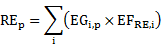 REp	: Reference emissions during the period p [tCO2/p]EGi,p	: Quantity of the electricity generated by the project solar PV system i during the period p [MWh/p] EFRE,i	: Reference emission factor for the project solar PV system i [tCO2/MWh]Calculation of project emissionsPEp = 0PEp	: Project emissions during the period p [tCO2/p]Calculation of emissions reductionsERp = REp － PEp	= REpERp	: Emission reductions during the period p [tCO2/p]REp	: Reference emissions during the period p [tCO2/p]PEp	: Project emissions during the period p [tCO2/p]Data and parameters fixed ex anteParameterDescription of dataSourceEFRE,iReference emission factor for the project solar PV system i.The value for EFRE,i is selected from the emission factor based on the national grid (EFRE,grid) or based on captive diesel power generator (EFRE,cap) in the following manner:In case the PV system(s) in a proposed project is connected to the national grid including through internal grid which is not connected to a captive power generator, EFRE,grid: 0.255 tCO2/MWh is applied.In case the PV system(s) in a proposed project is connected to internal grid which is connected to both the national grid and a captive power generator, EFRE,grid: 0.255 tCO2/MWh is applied.In case the PV system(s) in a proposed project is connected to an internal grid which is not connected to the national grid, EFRE,cap: 0.533 tCO2/MWh is applied.Additional information.The default value is revised if deemed necessary by the JC.VersionDateContents revised01.08 September 2017JC2, Annex 7Initial approval.